Director’s Letter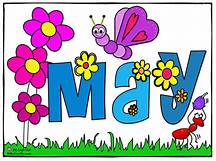 By Anna Hussey, Center Director         May 2019                                          Dear CLLC- Waxhaw Family and Friends,			“April showers bring May flowers” as well as some warm weather! Get ready for summer because the warm weather is upon us!  We have some amazing events upcoming for the month of May!Art AuctionOur Art Auction and the Silent Bidding is still going on…some of the bids have really taken off so if you’re interested, get your bids in ASAP. Bidding will close on Friday May 3rd and the winners will be announced Monday, May 6th!Mother’s DayWe will be celebrating our Mom’s here at Children’s Lighthouse with “Muffins for Moms” on Monday, May 13th during drop off! Pre-K GraduationPre-K Graduation is May 31st from 10-12 here at Children’s Lighthouse. If your child will be going to Kindergarten in the fall, please make sure you submit the Graduation form and $40 payment (cash or made payable to Anna Hussey) ASAP. I need to make sure Cap and Gowns are ordered and arrive on time! If you have any questions about the event, please let me know!Summer Camp for SchoolersIf your child will be at least 5 years of age by June 3, 2019, they are welcome to attend our Summer Camp Program. If you are interested in your child participating in Summer Camp, please fill out and return the Summer Camp Form by May 6th. We need to get a “head count” as soon as possible to plan our activities and field trips in advance. In addition, the first half of the activities fee is due by 5/6/19 and the second half is due by 6/24/19. Please see management if you need a form or have any questions!Just a few friendly reminders…Summer is approaching so please bring in your child’s sunscreen and bug spray if needed (you will need to fill out a form for this). In addition, we will be starting WATER PLAY on Friday, June 7th. All children over the age of 1 years of age will participate and will need bathing suits and a towel every Friday during the summer. Lastly, please be mindful of our sick policy. The policy is in place to protect all children at our facility from the spreading of infections and germs. Below, are some key components of our sick policy…*Children with the following symptoms will need to be picked up within an hour from when we call and cannot return until they are symptom free, WITHOUT MEDICATION, for 24 hours OR with a Physician’s Note stating that they are not contagious and can return to school.- Fever over 101 degrees- Two or more episodes of diarrhea or vomiting- Signs of a contagious infection such as Pink Eye, Hand/Foot/Mouth and ETC.We hope you all have a great May! Keep an eye out for “Happy Friday” emails that will feature the curriculum of the week for each age group and awesome activities around the community that you and your families can enjoy!Sincerely,Anna HusseyCenter Director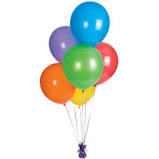 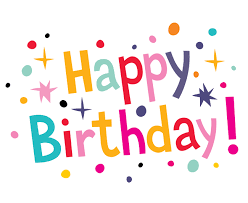 Leo D. 5/13Marquis P. 5/15Madison C. 5/19Luke P. 5/19Max P. 5/22